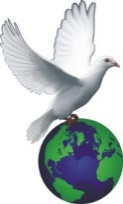     ACCMBible Study: Tuesday, March 15th, 2022.		TOPIC: THE USE OF THE TONGUE PART BIn Part A, we concluded that since God knows the heart or the mind, we cannot deceive or try to convince Him with our tongue. So why does the Bible tell us to be careful with what we say and why is the book of James so focused on the careful use of the tongue?The discussion between Jesus and the Satan is very instructive and interesting as we examine the use of the tongue. In that interaction, you will notice that the devil waited for the answers of Jesus before making the next move. This is because he lacked the ability to read the mind of Jesus. This tells us that the devil is not omniscient - that is he is limited in knowledge. But then, we are told to be careful with the words from our mouth so our enemy the devil cannot take advantage of us.Before we delve into the outlines, I will want to ask two questions: Rom 10:10-11 says 10 For with the heart one believes unto righteousness, and with the mouth confession is made unto salvation. 11 For the Scripture says, “Whoever believes on Him will not be put to shame.”Why does God require our confession when He already knows our heart?What do you think will happen to a person who dies unable top speak but has given his or her life to Christ? Do you think He or she will be accepted by God? The devil cannot read the heart so we have to speak out for him to acknowledge the side of the divide we belong.OUTLINE:How does the devil take advantage of us when we do not use our tongue wisely?Prov 10:19, Luke 6:45 – By taking advantage of what comes out from our mouth.Give examples of what our senses (eyes, nose, hands, ears tongue) collect and the resultant output through the tongue.Which of the sense organs did the devil use to bring mankind to the position of disobedience?Prov 6:2 (by entrapping us by our words and actions)II Tim 2:15, Gen 3:1, Matt 4:5-7, Psalm 91:11-12. He pollutes our knowledge.Hab 1:3, James 3:2, 5, Psalm 34:13, By bringing us in collision with God.Rev 12:11. By studying our studies our testimonies How does the devil take advantage of our tongues in spiritual battle? He come at our weakest point Matt 4:2, Gen 3:1He introduces a discussion Gen 3: 1-2, Matt 4: 3, Isaiah 30:15Evaluates your knowledge Matt 4:5-7Evaluates your fears through the words that you speak to him Job 3:25, Weakens your spiritual guard by introducing sin. Prov 10:19-21Introduces many forms of temptation starting from little one. II Sam 11. (The temptation of David)How do we overcome the devil? Rev 12:11Recognise when you are vulnerable. I Thess 5:22, I Cor 6:18Be on your guard and make less negative speeches I Peter 5:8, Matt 12:36Resist the devil I Peter 5:9, Have a good knowledge of the bible. Prov 24:5, Prov 2:11, Prov 8:10, Hosea 4:6Hate sin Prov 1:10, Psalm 1:1. Eph 5:11Operate life with positive confessions. The challenge with positive confessions is that it takes training and knowledge and faith. If you do not mean your confessions, you will ultimately give yourself away to the devil. Psalm 118:17-19 e.g. Wives: As a wife, say I submit myself to my husband as is fitting in the Lord. My husband loves me like Christ loved the church and gave Himself up for her (Colossians 3:18 and Ephesians 5:25). Husbands: As a husband, I love my wife as Christ loved the church and gave Himself up for herI prosper in all things. I remain in health just as my soul prospers (3 John 1:3).Avoid complaints because it is the opposite of positive confessions and sadly the devil hears it and uses it. What is confession and why is confession important to the devil? Rom 10:9-10.When Abraham told his son Isaac in Gen 22:8 that God will provide, was he telling a lie?There must be a correlation between the words of your mouth and the meditations of your heart. Psalm 19:14.The devil cannot make a difference or afflict us by the jokes in our mouth. Isaiah 26:3, Judges 16:5-20, Ecc 3:4, Psalm 59:8.Is God against Christians making jokes? Eph 5:3-4, 4:29, Col 4:6. Prov 2:11-12.CONCLUSION: In this part we have studied the enemy (the devil) discovers our secrets. We discussed the importance of positive confessions. We re-emphasised the importance of the difference between what is in your heart and what is in your mind and how the devil cannot use what is in your mouth to cause challenges around you. We talked about jokes and laughter. The reasons why we have done this study is to have thorough knowledge and to know what we should do and say and to eliminate guilt from our lives. 